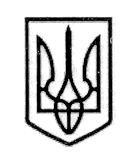 У К Р А Ї Н А СТОРОЖИНЕЦЬКА МІСЬКА РАДА ЧЕРНІВЕЦЬКОГО РАЙОНУ ЧЕРНІВЕЦЬКОЇ ОБЛАСТІВИКОНАВЧИЙ КОМІТЕТР І Ш Е Н Н Я13  вересня 2022 року    			                                               № 200Керуючись Законом України «Про місцеве самоврядування в Україні», Цивільним Кодексом України, Правилами опіки та піклування, затвердженими наказом Державного комітету України у справах сім’ї та молоді, Міністерства освіти України, Міністерства охорони здоров’я України, Міністерства праці та соціальної політики України, розглянувши заяву Зеленюка Андрія Юрійовича, 25.05.1985 р.н.,Виконавчий комітет міської ради вирішив:Затвердити Висновок опікунської ради при виконавчому комітеті Сторожинецької міської ради про можливість виконувати обов’язки опікуна громадянином Зеленюком Андрієм Юрійовичем, 25.05.1985 р.н., щодо Перчик Олени Олександрівни, 20.03.1932р.н.Рекомендувати Зеленюку Андрію  Юрійовичу, 25.05.1985 р.н., звернутись із відповідною заявою до Сторожинецького районного суду в Чернівецькій області про призначення його опікуном над Перчик Оленою Олександрівною.Контроль за виконанням данного рішення покласти на першого заступника міського голови Ігоря БЕЛЕНЧУКА.Сторожинецький міський голова                                   Ігор МАТЕЙЧУК Начальник  відділу  організаційної та кадрової роботи                                        Ольга ПАЛАДІЙ Начальник відділу  документообігу та контролю	Микола БАЛАНЮК                                                                                                                            Затверджено                                                                                                             рішенням виконавчого комітету                                                                                                             Сторожинецької міської радивід 13 вересня 2022 року № 200ВИСНОВОКопікунської ради при виконавчому комітеті Сторожинецької міської ради про можливість виконувати обов’язки опікуна громадянином Зеленюком Андрієм Юрійовичем, 25.05.1985 р.н., щодо Перчик Олени Олександрівни, 20.03.1932р.н.           Розглянувши заяву громадянина Зеленюка Андрія Юрійовича, 25.05.1985 р.н., який зареєстрований в м. Сторожинець, вул. Пушкіна, буд. 26, про призначення його опікуном над громадянкою Перчик Оленою Олександрівною, 20.03.1932р.н., встановлено, що відповідно до Висновку лікарської комісії медичного закладу щодо необхідності постійного стороннього догляду за інвалідом І чи ІІ групи внаслідок психічного розладу № 3216 від 01 вересня 2022 року, Перчик Олена Олександрівна є особою з інвалідністю I групи, підгрупи А внаслідок психічного розладу, із обмеженим самообслуговуванням, обмеженням здатності до орієнтації, обмеженням здатності до спілкування, обмеженням здатності контролювати свою поведінку. Внаслідок вищевказаних діагнозів Перчик Олена Олександрівна потребує постійного стороннього догляду. 	 Опікунська рада при виконавчому комітеті Сторожинецької міської  ради вважає, що Зеленюк Андрій Юрійович, 1985 року народження може виконувати обов’язки опікуна щодо Перчик Олени Олександрівни, 1932 р.н., у разі визнання її судом недієздатною особою.Перший заступник міського голови, Голова опікунської ради 				Ігор БЕЛЕНЧУК